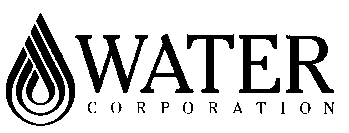 DESIGN STANDARD DS 26-45Type Specification - Battery ChargerFor Diesel Engine Battery SystemFOREWORDThe intent of Design Standards is to specify requirements that assure effective design and delivery of fit for purpose Water Corporation infrastructure assets for best whole-of-life value with least risk to Corporation service standards and safety. Design standards are also intended to promote uniformity of approach by asset designers, drafters and constructors to the design, construction, commissioning and delivery of water infrastructure and to the compatibility of new infrastructure with existing like infrastructure.Design Standards draw on the asset design, management and field operational experience gained and documented by the Corporation and by the water industry generally over time. They are intended for application by Corporation staff, designers, constructors and land developers to the planning, design, construction and commissioning of Corporation infrastructure including water services provided by land developers for takeover by the Corporation.Nothing in this Design Standard diminishes the responsibility of designers and constructors for applying the requirements of the Western Australia's Work Health and Safety (General) Regulations 2022 to the delivery of Corporation assets. Information on these statutory requirements may be viewed at the following web site location: Overview of Western Australia’s Work Health and Safety (General) Regulations 2022 (dmirs.wa.gov.au)Enquiries relating to the technical content of a Design Standard should be directed to the Principal Engineer, Electrical (Power) Section, Infrastructure Design Branch. Future Design Standard changes, if any, will be issued to registered Design Standard users as and when published.Manager, Infrastructure Design BranchThis document is prepared without the assumption of a duty of care by the Water Corporation.  The document is not intended to be nor should it be relied on as a substitute for professional engineering design expertise or any other professional advice.Users should use and reference the current version of this document.© Copyright – Water Corporation: This standard and software is copyright.  With the exception of use permitted by the Copyright Act 1968, no part may be reproduced without the written permission of the Water Corporation.DISCLAIMERThis Standard is intended solely for application to the acquisition of water infrastructure in Operating Areas in Western Australia where the Water Corporation has been licensed to provide water services subject to the terms and conditions of its Operating License.This Standard is provided for use only by a suitably qualified professional design engineer who shall apply the skill, knowledge and experience necessary to understand the risks involved and undertake all infrastructure design and installation specification preparation work.Any interpretation of anything in this Standard that deviates from the requirements specified in the project design drawings and construction specifications shall be resolved by reference to and determination by the design engineer.The Corporation accepts no liability for any loss or damage that arises from anything in the Standard including loss or damage that may arise due to the errors and omissions of any person.REVISION STATUSThe revision status of this standard is shown section by section below. DESIGN STANDARD DS 26-45Type Specification for Stationary Battery ChargerCONTENTSSection                                                                                                                                                                 Page1	General	81.1	Scope	81.2	Definitions	81.3	Project Specific Information	92	Site	93	Standards	94	Work by the Principal	95	Information to be provided by the Contractor	96	Quality Assurance	107	Electrical Work	108	EMC Categories	109	Classification	1010	Installation Environments	1011	Degree of Protection	1011.1	Conformal Coating	1011.2	IP Rating	1012	Input Conditions	1012.1	General	1012.2	Rated Voltage and Frequency	1112.3	Power Factor	1113	Output Characteristics	1113.1	General	1113.2	Temperature Compensation	1114	Output Current	1114.1	Rated DC Output Current	1114.2	Current Limiting	1115	Output Voltage	1116	Output Voltage Adjustment Range	1216.1	Float Voltage Range	1216.2	Equalizing Voltage Range	1216.3	Boost Voltage Range	1217	Voltage Regulation	1218	Overcurrent Protection	1219	Charger Efficiency	1220	User Interfaces	1220.1	Alarms and Front Panel Indication	1220.2	Automatic Shut-down Facilities	1320.3	Meters	1320.4	Serial Communications Type	1321	Tests	1322	Delivery	1323	Spare Parts	1324	Technical Support	1325	Manuals	14GeneralScopeThis Specification covers the requirements for the design, manufacture, assembly, factory testing and delivery for a battery charger that is required to supply direct current power from a single phase alternating current source to a diesel engine starting stationary battery system.This Specification does not cover any other battery charger systems other than those specified above and is intended for the following valve regulated lead acid batteries: AGM typeflooded type (with caps to top up electrolyte)This Specification covers only indoor wall or floor mounted battery chargers with a rated output not greater than 2 kVA.Project specific requirements shall be specified in the Special Requirements section of the Annexure to this Type Specification.  DefinitionsAGM – absorbed glass matBattery - a unit consisting of one or more cells connected in a series, parallel, or a series-parallel arrangement to supply the voltage and current requirements of the loadBoost charge - a charge performed at a higher potential than a float or equalizing charge. A boost charge is applied to partially restore the capacity of a discharged battery at a faster rate than a float chargeCapacity - the quantity of electricity in ampere hours (Ah) which a fully charged battery can deliver under specified conditionsCharger efficiency - the output power in watts divided by the input power in watts, expressed in percentCharging - an operation during which a battery receives electric energy, which is converted to chemical energy, from an external circuit. The quantity of electric energy is known as the charge, and is usually measured in ampere hoursConstant voltage charge - a charge during which the voltage across the battery terminals of the battery charger is maintained at a constant valueEqualizing charge - an extended charge to ensure complete charging of all the cells in the batteryFloat charge - a form of battery charging in which a battery is connected to a constant potential charger so that the battery is maintained fully charged and able to supply power to the systemFloat voltage - the minimum constant potential necessary to offset the internal losses of a batteryFinal voltage on discharge (end voltage, cut-off voltage) - the prescribed voltage at which a discharge is considered finishedLCD - liquid crystal displayLED - light-emitting diodePower factor - the ratio of active to apparent powerRated output current - the continuous output current, as declared by the manufacturer, that a battery charger can deliver under specified operating conditionsRemote voltage sensing - the connection of voltage sensing leads between the charger and a remote point (such as a battery) so that the charger maintains a constant potential at the remote point rather than at its output terminalsRipple voltage - the alternating voltage component of the voltage output of a battery chargerRipple current - the alternating current component of the current output of a battery chargerStationary battery – a battery operating in a fixed locationTest battery - a battery, of specified capacity, intended for testing battery chargersVRLA – valve regulated lead acidProject Specific InformationThe battery charger shall be in accordance with the requirements of this Specification and the requirements specified on either the attached Annexure or on the attached Principal's drawings. Reference made in this Specification to the Annexure shall be taken to mean the Annexure or the Principal's drawings whichever is provided.SiteThe location of and access to the site for the installation of the stationary battery charger shall be as shown in the Annexure.StandardsUnless specified otherwise, the workmanship, equipment and materials provided in accordance with this Specification shall comply in design, construction, rating and performance with the current relevant Australian or International Standards and Codes.AS/NZS 60950.1 (IEC 60950.1) 	Information technology equipment - General requirementsAS 4044-1992 				Battery chargers for stationary batteriesAS 2401.2-1994	Battery chargers for lead-acid batteries - Domestic type. Part 2: Battery chargers for valve-regulated cellsAS 3100-1990 		Approval and Test Specification - General Requirements for Electrical EquipmentAS 60269.4 	Fuses - Low Voltage fuses - Supplementary requirements for fuse links for the protection of semiconductor devicesAS 60529 					Degrees of protection provided by enclosures (IEC 60529)AS/NZS 3000-2007 			Wiring RulesIEC 60721.3.3 		Classification of environmental conditions - Classification of groups of environmental parameters and their severities - Stationary use at weather protected locationsWork by the PrincipalThe following work will be carried out by the Principal or by others under the direction of the Principal:mechanical installation of the battery charger in accordance with the Contractor’s instructions installation of battery charger input and output cabling in accordance with the Contractor’s instructionscommissioning of battery charger in accordance with the Contractor’s instructions Information to be provided by the ContractorThe Contractor shall provide the following documentation in respect to the battery charger within the listed number of days after receipt of the Principal’s order:technical data sheets 	- 21 dayscommissioning instructions - 21 daysroutine test certificates - 21 dayscomprehensive operating and maintenance manual - 	28 daysQuality AssuranceElectrical equipment and software shall be designed, manufactured and tested under a Quality System certified by an Accredited Authority to be in accordance with AS/NZS ISO 9001 or an approved equivalent.All software to be installed in equipment being provided under the scope of this Specification shall be developed by the equipment manufacturer and shall have been tested successfully in the manufacturer’s works before delivery in accordance with clause 22.Electrical WorkAll electrical work shall be performed by appropriately qualified and experienced personnel each of whom shall have a current electrical worker’s license to perform such work. EMC CategoriesThe electromagnetic immunity and emissions from the battery charger shall be in accordance with AS/NZS 61000.6.2 and AS/NZS 61000.6.4.The battery charger shall be entitled to carry the Australian C-tick in respect to EMC emission. ClassificationA battery charger shall be classified as Type 2 as defined by AS 4044-1994.Installation EnvironmentsThe battery charger shall be suitable for installation in the following harsh environmental conditions:Maximum  ambient air temperature:   50oC Maximum average ambient air temperature over a 24 hour period:  35oC Minimum ambient air temperature:  minus 5oCRelative humidity: 10% to 90%Degree of ProtectionConformal CoatingAll circuit boards shall be provided with conformal coatings adequate to provide protection against the ingress of moisture, dust and airborne chemicals in the specified environment without reliance on the equipment enclosure. Conformal coating shall be applied during manufacture at the factory.IP RatingThe battery charger shall be supplied within an enclosure having a degree of protection of not less than IP42.Input ConditionsGeneralA battery charger shall satisfy all the requirements of this Specification when supplied with alternating input current, as specified in Clause 12.2.Rated Voltage and FrequencyA battery charger shall be suitable for use with a 240 V single phase, alternating current supply, with a voltage tolerance of ±10%.The charger shall be suitable for use with a supply frequency of 50 Hz, ± 2.5 Hz.Power FactorWhen measured in accordance with AS 4044-1992, Appendix C, the power factor of a battery charger shall be 0.8 or greater.Output CharacteristicsGeneralCurrent limited float charging or temperature compensation of the float voltage in accordance with the battery manufacturer’s recommendation shall be specified to alleviate the risk of thermal runaway. The nominal voltage rating of the battery bank shall be either 12V or 24V.The battery manufacturer shall be consulted with regard to suitable operating voltages.The charging methods used shall be those recommended by the battery manufacturer.Temperature CompensationTemperature compensation shall suit the type of battery installed.The battery manufacturer shall confirm that appropriate temperature compensation is valid for the battery offered.Output CurrentRated DC Output CurrentThe manufacturer shall state the rated output current of the battery charger when operating in the float mode and, if applicable, in the boost and equalizing modes.The minimum rated output current shall be: 0.1x C10 + Maximum Standing Load Current (MSLC)where MSLC = Standing Load Current (SLC) x design margin of 20%.This allows for additional battery loads and design variations with equipment.Current LimitingA battery charger shall limit its direct current output to a value at which it is capable of operating continuously. This shall be achieved without the operation of any protective device and shall not result in any damage to the charger.If the current output of a battery charger can exceed the value recommended by the battery manufacturer, an additional current limiting device should be fitted.Output VoltageThe battery charger shall be suitable for voltage specified in Annexure.Output Voltage Adjustment RangeControls shall be provided to enable continuous adjustment of the direct current output.When tested in accordance with Appendix D of AS 4044-1992, the controls shall provide the ranges of voltage adjustment specified in Clauses 16.1, 16.2 and 16.3, with the output current at both zero and rated values.Float Voltage RangeA battery charger shall be supplied with a current limited float charging or float voltage control with a range of:(a) 2.14 V per cell to 2.30 V per cell for VRLA flooded batteries(b) suitable for VRLA AGM batteries.Equalizing Voltage RangeIf a battery charger is specified in the Annexure to provide an equalizing charge, it shall be supplied with an equalizing voltage control with a range of 2.25 V per cell to 2.40 V per cell for VRLA flooded batteries.Note: An equalizing charge is not required for VRLA AGM cells.Boost Voltage RangeIf a battery charger is specified in the Annexure to supply a boost charge, it shall be supplied with a boost voltage control with a range of 2.30 V per cell to 2.80 V per cell for VRLA flooded batteries.Note: A boost charge is not required for VRLA AGM cells.Voltage RegulationA battery charger shall be tested for voltage regulation in accordance with Appendix E in AS 4044-1992. The values determined for both the voltage regulation expressions in Appendix E shall be no more than 1%.Overcurrent ProtectionThe input and output circuits of a battery charger shall both be supplied with overcurrent protection.Charger EfficiencyThe efficiency of a battery charger shall be determined by measuring the total power at the alternating current input terminals and the direct current voltage and current at the output terminals at maximum rated output voltage, rated output current and nominal input voltage. From the rated values measured, the efficiency shall be calculated in accordance with the following equation: [%] = 100 * (d.c. Output Voltage * d.c. Output Current) / Input WattsThe battery charger efficiency shall be greater than 80%.User InterfacesAlarms and Front Panel IndicationThe battery charger shall be provided with LED indication on the front panel of the following:Battery charger OnBattery charger AlarmThe battery charger shall be provided with LED or LCD indication on the front panel of the following: Battery charger output failure AlarmLow direct current float voltage AlarmHigh DC float voltage Alarm AC power failure Alarm An Alarm shall be provided to indicate loss of supply voltageEach Alarm shall be provided with a voltage-free changeover contactAll adjustable settings (alarm limits, alarm reset, float voltage, temperature compensation etc) shall be able to be set from the front panel of the charger.Automatic Shut-down FacilitiesHigh DC voltage shut-down. A battery charger shall shut down and lock out if the output voltage exceeds a pre-set valueAC power failureThe charger shall include a facility to stop charging when the ambient temperature exceeds a specified maximumMetersA battery charger should be supplied with digital or average responding type meters to monitor output voltage and current.Serial Communications TypeThe battery charger shall be provided with a serial communications link which shall allow remote monitoring of the operating status of the battery charger if specified in the Annexure.TestsThe battery charger shall be routine and type tested in accordance with AS 4044-1992 to verify the unit’s functionality.DeliveryOnce routine tests have been completed satisfactorily, the Contractor shall repack the equipment and deliver the equipment to the Principal’s works or to site as specified in the Annexure. Spare Parts The Contractor shall guarantee to hold in Perth Western Australia one set of complete electronics spare parts for the battery charger.Technical Support The Contractor shall maintain a comprehensive and timely level of technical support in Perth Western Australia for all equipment supplied under the Contract.  Such support may be provided by the Contractor per se, or through a local service agent authorised and supported technically by the Contractor.ManualsThe Contractor shall supply 3 copies of comprehensive instruction manuals, written in English, pertaining specifically to the works provided under the Contract, and covering the complete operation and maintenance of all equipment supplied.The manuals shall be printed on high grade A4 sized paper and each shall be bound in a high grade A4 size loose leave binder.Information included in the manuals shall include:	(a) Battery charger specification, which shall include the following:		(i) input and output voltage and current ratings		(ii) ripple voltage		(iii) output voltage regulation		(iv) current limit setting		(v) input and output protection		(vi) controls		(vii) meters		(viii) maximum ambient temperature	(b) Installation instructions	(c) Circuit description	(d) Schematic diagram	(e) Operating instructions	(f) Trouble-shooting guide	(g) Replaceable parts list	(h) Routine maintenance requirementsAnnexure to SpecificationforStationary Battery ChargerProject: ………………………………..…………………………………………………………..	……..Site Location: ……………………………..……………………………………………………………..Type of Access to Site …………………………….…………………………………………………….	Equalizing Charge Required (Yes/No) ………………………………………………………………..Boost Charge Required (Yes/No) ……………………………………………………………………...Allowable Recharge Time …………………………………………………….……………………… hrsExternal load on charger during recharge period (details) …………………………………………………………………………………………………………………………………………………………....Battery Charger Location (inside genset enclosure/indoor cubicle) ……………………………...……..Communication Link Required (Yes/No, type/details) ………………………………………………..Operator Interface Panel Required (Yes/No) …………………………………………………………….Special Requirements (e.g. aggressive atmosphere, salt air, excessive dust, abnormal vibrations)……………………………………………………………………………………………………………Battery Charger Input Power System Specifications	Type of input over current device (circuit breaker or fuse) ……………………………… 		Current rating of input circuit breaker or fuse ……………………………………..……..	Amps	The nominal voltage rating of the battery bank (12V or 24V) …………….……………...Battery Details:	VRLA Battery type ( Flooded/AGM) …………………………………………..…………	Battery Capacity …… Ah, at ….. hour rate to ………Volts/cell at ………Reference Temperature	Battery Manufacturer ……………………………………………………………………..	Diesel Engine Starting Current ………………………………………………………… A	Number of Starts per Hour ………………………………………………………………..Battery Mounting (in same enclosure as Battery Charger or in separate enclosure) ………………………………..……….	Delivery (to site or to Principal’s works) 	……………………………………………………………..END OF DOCUMENTAssets Planning and Delivery GroupEngineeringVERSION 1REVISION 1MAY 2022REVISON STATUSREVISON STATUSREVISON STATUSREVISON STATUSREVISON STATUSREVISON STATUSREVISON STATUSSECT.VER./REV.DATEPAGES REVISEDREVISION DESCRIPTION (Section, Clause, Sub-Clause)RVWD.APRV.11/031.05.17AllNewNJMSP21/031.05.17AllNewNJMSP31/031.05.17AllNewNJMSP41/031.05.17AllNewNJMSP51/031.05.17AllNewNJMSP61/031.05.17AllNewNJMSP71/031.05.17AllNewNJMSP81/031.05.17AllNewNJMSP91/031.05.17AllNewNJMSP101/031.05.17AllNewNJMSP111/031.05.17AllNewNJMSP121/031.05.17AllNewNJMSP131/031.05.17AllNewNJMSP141/031.05.17AllNewNJMSP151/031.05.17AllNewNJMSP161/031.05.17AllNewNJMSP171/031.05.17AllNewNJMSP181/031.05.17AllNewNJMSP191/031.05.17AllNewNJMSP201/031.05.17AllNewNJMSP211/031.05.17AllNewNJMSP221/031.05.17AllNewNJMSP231/031.05.17AllNewNJMSP241/031.05.17AllNewNJMSP251/031.05.17AllNewNJMSPAll1/124.05.22AllDocument reviewed, no changes requiredEGEGType Specification for Stationary Battery ChargerTender Technical Response ScheduleType Specification for Stationary Battery ChargerTender Technical Response ScheduleType Specification for Stationary Battery ChargerTender Technical Response ScheduleType Specification for Stationary Battery ChargerTender Technical Response ScheduleType Specification for Stationary Battery ChargerTender Technical Response ScheduleType Specification for Stationary Battery ChargerTender Technical Response ScheduleClause No.SubjectNotedComplianceComplianceCommentsYesNo1General2Site3Standards4Work by Principal5Information by Contractor6Quality Assurance7Electrical Work8EMC Categories9Classification10Installation Environment11Degree of ProtectionIP Rating =12Input Conditions12.1General Circuit Topology12.2Rated Voltage and Frequency12.3Power Factor13Output Characteristics13.1General13.2Temperature Compensation14Output Current14.1Rated DC Output Current14.2Current Limiting15Output Voltage16Output Voltage Adjustment Range16.1Float Voltage Range16.2Equalizing Voltage Range16.3Boost Voltage Range17Voltage Regulation18Overcurrent Protection19Charger Efficiency20User Interfaces20.1Alarms and Front Panel Indications20.2Automatic Shut-down Facilities20.3Meters20.4Serial Communications Type21Tests22Delivery23Spare Parts24Technical Support25Manuals